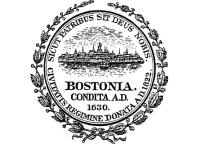 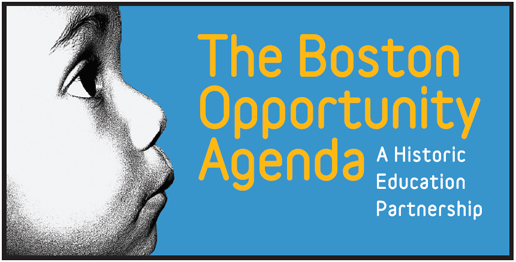 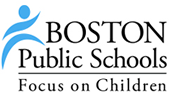 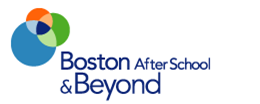 Boston Summer Learning Community Forum: Meeting the ChallengeOctober 22, 20152pm-4:30pmBenjamin Franklin Institute of TechnologyAgenda2:05pm  Introductory RemarksChris Smith, Executive Director, Boston After School & Beyond2:10pm WelcomeAnthony Benoit, President, Benjamin Franklin Institute of Technology2:20pm Presentation of 2015 Data FindingsKatie Tosh, Program Director of Measurement and Outreach, Boston After School & Beyond3:00pm Panel Discussion and Q&AWhat are the implications for summer 2016 and beyond, considering the Mayoral and Superintendent Challenge?Moderator: Ron Fairchild, President and CEO, Smarter Learning GroupPanelists:Rahn Dorsey, Chief of Education, City of BostonDonna Muncey, Deputy Superintendent of Strategy, Boston Public SchoolsAndrea Silbert, President, Eos FoundationTerry K. Peterson, Director of the Afterschool and Community Learning Network. Chairman of the Afterschool Alliance. Senior fellow for policy and partnerships at the College of Charleston.3:40pm Group Discussions and Report OutsShaping Summer 2016 TogetherFacilitated by Ron Fairchild, President and CEO, Smarter Learning Group4:15pm Close and Time Allocated for Individual 1-on-1 Questions for PEAR and BASBMaterials from the Forum will be posted on the Summer Insight Center at:http://summerinsight.bostonbeyond.org/